CfE Advanced Higher Physics 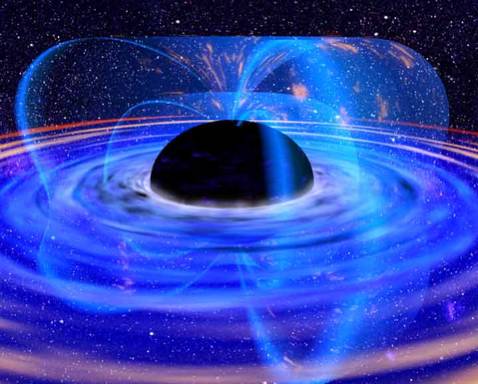 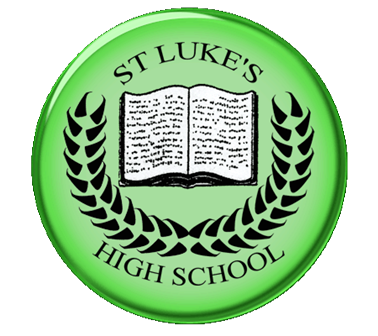 Physics Astrophysics Past-Paper Questions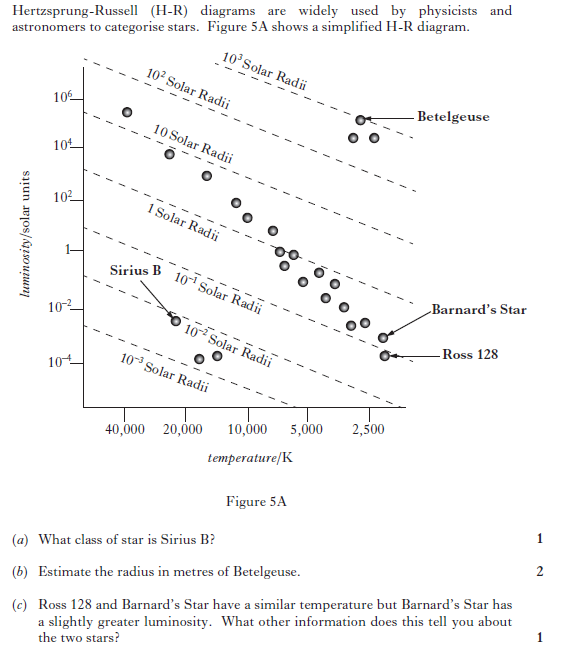 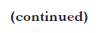 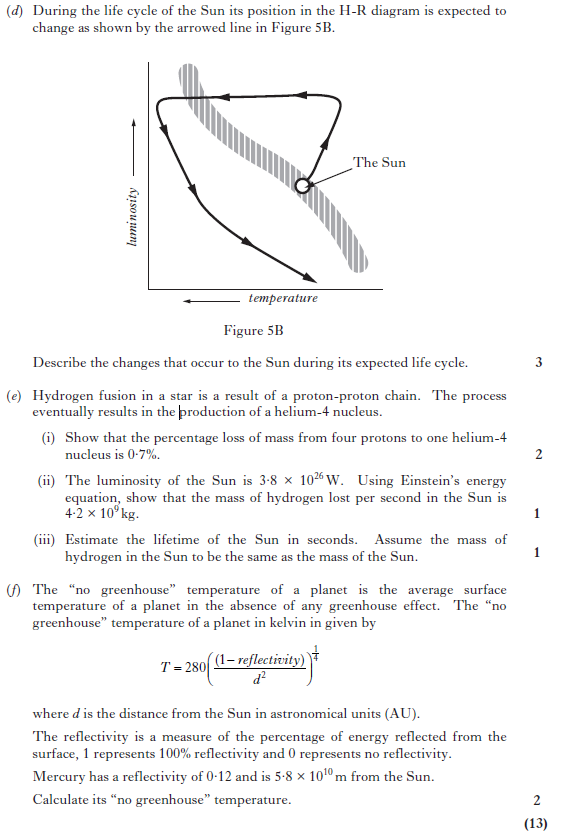 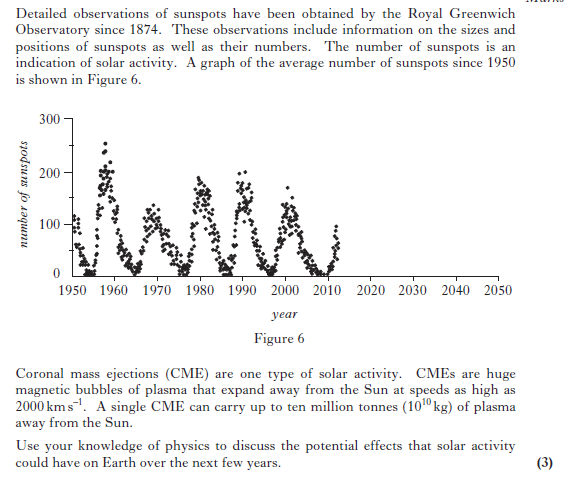 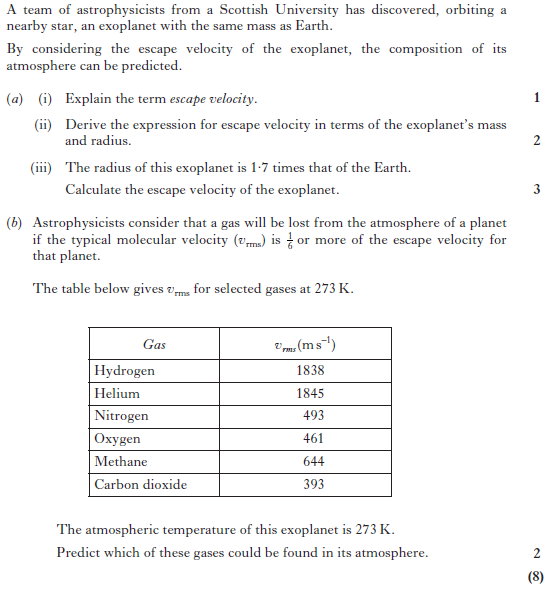 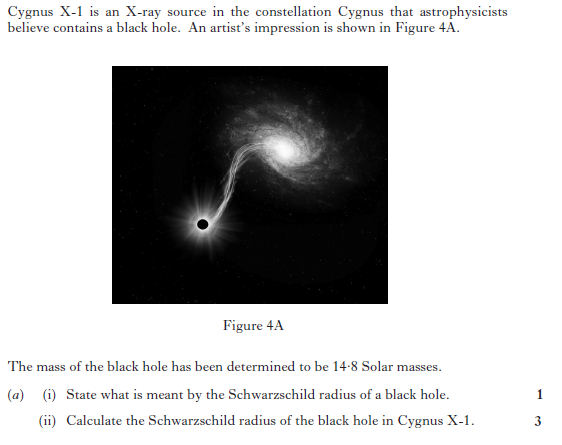 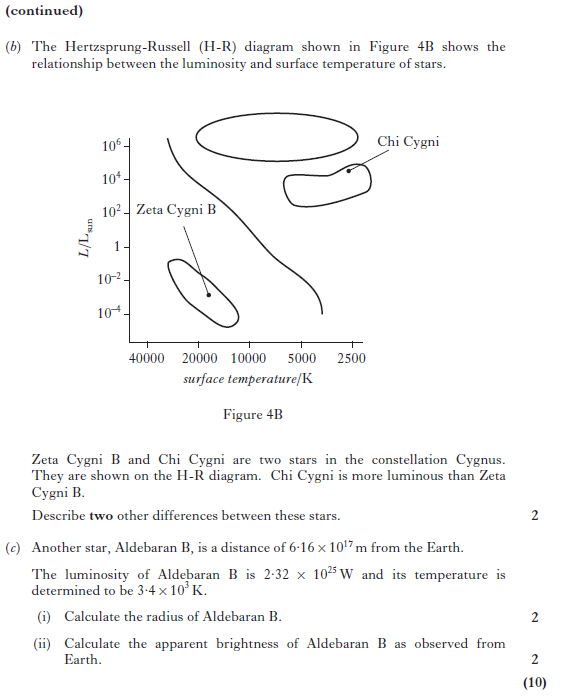 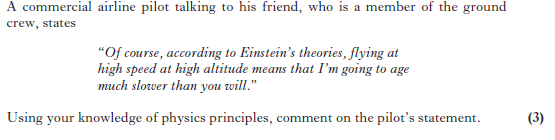 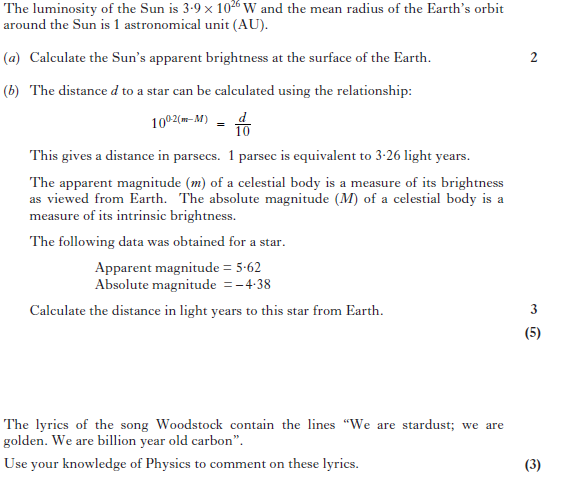 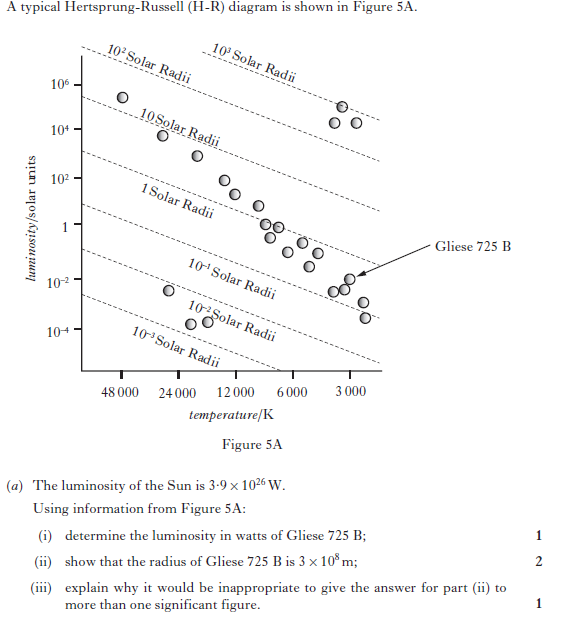 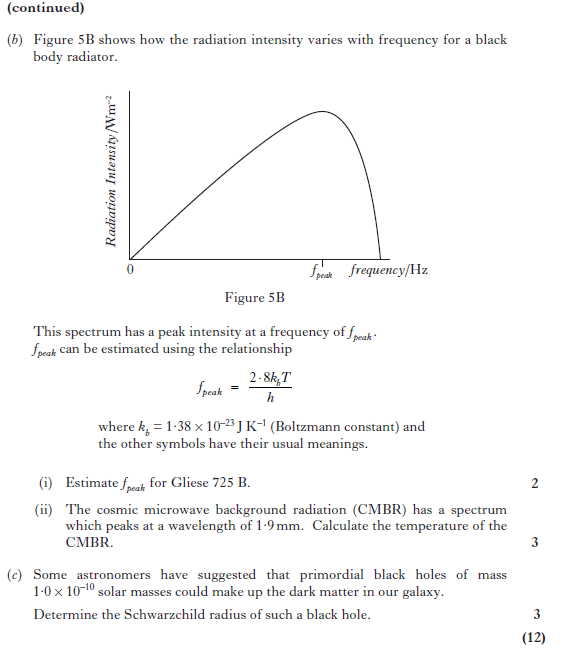 